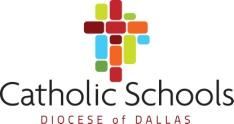 Estimado Padre de Familia: Año con año, la Oficina de las Escuelas Católicas, así como cada una de las escuelas, debe proporcionar información a la Asociación Nacional de Educación Católica con respecto a la demografía racial/étnica de nuestros estudiantes. No les corresponde a los funcionarios de la escuela designar a los individuos. Es apropiado que los padres de familia designen la categoría de entre las que figuran a continuación que mejor describa sus antecedentes familiares. Le pedimos su asistencia proporcionando la información requerida en este formulario.Tome en cuenta que la Oficina del Censo de los Estados Unidos ha cambiado las normas para la clasificación de datos federales en referencia a la raza y etnicidad. La raza y etnicidad son consideradas identidades separadas y distintas y deben ser registradas como tales. Los estudiantes deben ser contados dentro de la categoría con la que ellos se auto-identifican o de la que tienen más características.Le agradezco que haya elegido educar a sus hijos en una escuela Católica en la Diócesis de Dallas. Atentamente,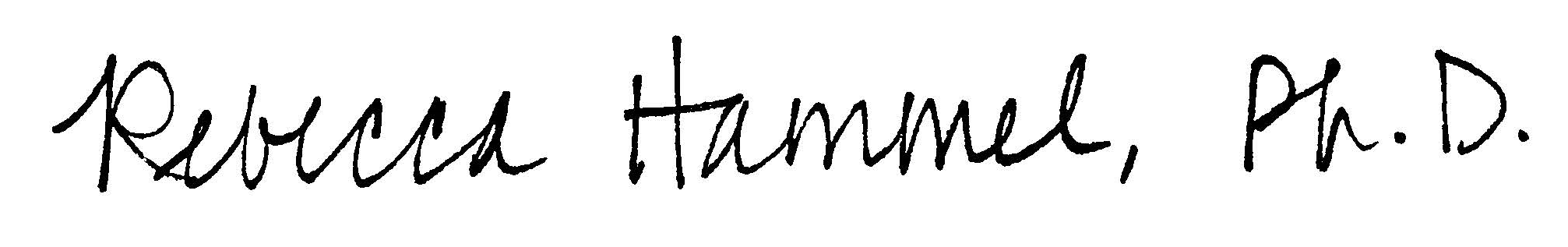 Rebecca Hammel, Ph.D.Superintendente de las Escuelas CatólicasETNIASolamente se recopila una categoría distinta de etnia -- y corresponde al número de hispanos/latinos. Los hispanos/latinos pueden ser de cualquier raza y deben responder también a la selección racial de acuerdo a cómo ellos se auto-identifiquen.    Hispano/LatinoRAZALas categorías del Censo permiten que las personas identifiquen tantas razas como lo deseen--pero en última instancia quienes elijan varios de las razas serán identificados como "dos o más razas".  Asiática: personas originarias del Lejano Oriente, el Sudeste Asiático o el subcontinente indio (Camboya, China, India, Japón, Corea, Malasia, Pakistán, Filipinas, Tailandia, Vietnam, etc.)  Indo-americana y nativos de Alaska: personas que se identifican como una de las dos clasificaciones de nativos americanos.  Negra o afroamericana: personas que se identifican de cualquier grupo racial negro, ya sea de los EE. UU., África u otras partes del mundo.  Nativa hawaiana y otros isleños del Pacífico: incluye a los nativos hawaianos que viven en cualquier lugar de los EE. UU. (pero no a los residentes no hawaianos de Hawái), también incluye otras islas del Pacífico: Guam, Samoa, Fiji, Micronesia, Polinesia.  Blanca: Caucásicos de cualquier parte del mundo (incluido Oriente Medio) que no se identifican como uno de los otros grupos.  Dos o más razas: personas que pertenecen a más de un grupo racial.Apellido: _________________________________________________________________________________Nombres de los menores inscritos en esta escuela:Formulario escolarNo se envíe a CSOCSO SPRING-203Revisado Enero 2024ADENDA AL FORMULARIO DE INSCRIPCIÓN DEL ESTUDIANTENOMBRE DE LA ESCUELA:AÑO ESOLAR: 2024-2025